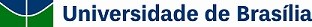 ANEXO IIDADOS DO ORIENTADORAtenção: é obrigatório o preenchimento de todos os campos2. – DADOS DA VINCULAÇÃOReferência: Processo nº23106.017625/2024-11	SEI nº 10955066Nome do orientador :Nome do orientador :Matrícula:CPF:e-Mail:Telefone:( )Instituto/Faculdade:Nome do Programa:Nome do Coordenador do PPG:Tipo de vinculação do orientador na Pós-Graduação(	)Docente Permanente(	)Docente Colaborador